الخطط الدراسية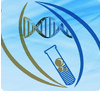 قســـم الكيمياء الحيويةالخطة الدراسية لبرنامج الكيمياء الحيويةبعد تعديلات السنة الأولى المُشتركة1439هـ - 2018مالمستوى الأول (السنة الأولى المُشتركة)المستوى الأول (السنة الأولى المُشتركة)المستوى الأول (السنة الأولى المُشتركة)المستوى الأول (السنة الأولى المُشتركة)المستوى الأول (السنة الأولى المُشتركة)المستوى الأول (السنة الأولى المُشتركة)المستوى الأول (السنة الأولى المُشتركة)المستوى الأول (السنة الأولى المُشتركة)المستوى الثاني (السنة الأولى المُشتركة)المستوى الثاني (السنة الأولى المُشتركة)المستوى الثاني (السنة الأولى المُشتركة)المستوى الثاني (السنة الأولى المُشتركة)المستوى الثاني (السنة الأولى المُشتركة)المستوى الثاني (السنة الأولى المُشتركة)رقم ورمز المقرراسم المقررمتطلب سابقمتطلب سابقمتطلب سابقمتطلب متزامنمتطلب متزامنالساعات المعتمدة(محا + تما + عمل)رقم ورمز المقرراسم المقررمتطلب سابقمتطلب سابقمتطلب متزامنالساعات المعتمدة(محا + تما + عمل)100 نجللغة انجليزية-----6 (6+0+0)110 نجملغة إنجليزية تخصصية---6 (6+0+0)101 ريضحساب التفاضل-----3 (2+2+0)101 نهجمهارات جامعية---3 (3+0+0)101 ريدريادة أعمال-----1 (1+0+0)101 تقنمهارات الحاسب---3 (3+0+0)101 كيمكيمياء عامة-----4 (3+0+2)101 احصمقدمة في الإحصاء---3 (2+2+0)100 عربمهارات الكتابة-----2 (2+0+0)101 فجباللياقة و الثقافة الصحية---1 (1+0+0)مجموع الساعات المعتمدةمجموع الساعات المعتمدةمجموع الساعات المعتمدةمجموع الساعات المعتمدةمجموع الساعات المعتمدةمجموع الساعات المعتمدةمجموع الساعات المعتمدة16مجموع الساعات المعتمدةمجموع الساعات المعتمدةمجموع الساعات المعتمدةمجموع الساعات المعتمدةمجموع الساعات المعتمدة16المستوى الثالثالمستوى الثالثالمستوى الثالثالمستوى الثالثالمستوى الثالثالمستوى الثالثالمستوى الثالثالمستوى الثالثالمستوى الرابعالمستوى الرابعالمستوى الرابعالمستوى الرابعالمستوى الرابعالمستوى الرابعرقم ورمز المقرراسم المقرراسم المقرراسم المقررمتطلب سابقمتطلب متزامنالساعات المعتمدة(محا + تما + عمل)الساعات المعتمدة(محا + تما + عمل)رقم ورمز المقرراسم المقررمتطلب سابقمتطلب سابقمتطلب متزامنالساعات المعتمدة (محا + تما + عمل)103 كيحأسس الكيمياء الحيوية الحياتيةأسس الكيمياء الحيوية الحياتيةأسس الكيمياء الحيوية الحياتية--2 (2+0+0)2 (2+0+0)102 فيزفيزياء عامة (2)---4 (3+0+2)103 حينمبادئ علم الحيوانمبادئ علم الحيوانمبادئ علم الحيوان--3 (2+0+2)3 (2+0+2)233 كيممبادئ الثيرمودايناميك الكيميائي---3 (2+0+2)108 كيممقدمة في الكيمياء العضويةمقدمة في الكيمياء العضويةمقدمة في الكيمياء العضوية--4 (3+0+2)4 (3+0+2)251 كيمالكيمياء التحليلية---3 (2+0+2)140 حدقعلم الاحياء الدقيقةعلم الاحياء الدقيقةعلم الاحياء الدقيقة--3 (2+0+2)3 (2+0+2)303 كيحالكيمياء الحيوية للبروتينات202 كيح202 كيح-3 (2+0+2)202 كيحكيمياء حيوية عامةكيمياء حيوية عامةكيمياء حيوية عامة--4 (3+0+2)4 (3+0+2)312 كيححسابات الكيمياء الحيوية202 كيح202 كيح-3 (2+0+2)مقرر اختياري من المجموعة (أ)مقرر اختياري من المجموعة (أ)مقرر اختياري من المجموعة (أ)مقرر اختياري من المجموعة (أ)--2 (2+0+0)2 (2+0+0)مقرر اختياري من المجموعة (أ)مقرر اختياري من المجموعة (أ)---2 (2+0+0)مجموع الساعات المعتمدةمجموع الساعات المعتمدةمجموع الساعات المعتمدةمجموع الساعات المعتمدةمجموع الساعات المعتمدةمجموع الساعات المعتمدة1818مجموع الساعاتمجموع الساعاتمجموع الساعاتمجموع الساعاتمجموع الساعات18المستوى الخامسالمستوى الخامسالمستوى الخامسالمستوى الخامسالمستوى الخامسالمستوى الخامسالمستوى الخامسالمستوى الخامسالمستوى السادسالمستوى السادسالمستوى السادسالمستوى السادسالمستوى السادسالمستوى السادسرقم ورمز المقرراسم المقرراسم المقرراسم المقررمتطلب سابقمتطلب متزامنالساعات المعتمدة(محا + تما + عمل)الساعات المعتمدة(محا + تما + عمل)رقم ورمز المقرراسم المقررمتطلب سابقمتطلب سابقمتطلب متزامنالساعات المعتمدة (محا + تما + عمل)320 كيحالإنزيماتالإنزيماتالإنزيمات303 كيح-3 (3+0+0)3 (3+0+0)332 كيحكيمياء حيوية فيزيائية303 كيح303 كيح-3 (3+0+0)322 كيحعملي الإنزيماتعملي الإنزيماتعملي الإنزيمات303 كيح320 كيح2 (0+0+4)2 (0+0+4)340 كيجالأيض -1 320 كيح320 كيح-3 (3+0+0)361 كيحالاحياء الجزيئيةالاحياء الجزيئيةالاحياء الجزيئية303 كيح-4 (3+0+2)4 (3+0+2)333 كيحعملي الكيمياء الحيوية الفيزيائية312 كيح312 كيح332 كيح2 (0+0+4)452 كيحالأغشية والتأشير الخلويالأغشية والتأشير الخلويالأغشية والتأشير الخلوي202 كيح-2 (2+0+0)2 (2+0+0)462كيحالتقنية الحيوية والهندسة الوراثية 361 كيح361 كيح-4 (2+0+4)مقرر اختياري من داخل أو خارج الخطةمقرر اختياري من داخل أو خارج الخطةمقرر اختياري من داخل أو خارج الخطةمقرر اختياري من داخل أو خارج الخطة--2 (2+0+0)2 (2+0+0)471 كيحالكيمياء الحيوية للدم320 كيح320 كيح-3 (2+0+2)مقرر اختياري من داخل أو خارج الخطةمقرر اختياري من داخل أو خارج الخطةمقرر اختياري من داخل أو خارج الخطةمقرر اختياري من داخل أو خارج الخطة--3 (2+0+2)3 (2+0+2)مقرر اختياري من داخل الخطةمقرر اختياري من داخل الخطة320 كيح320 كيح-3 (2+0+2)مقرر اختياري من المجموعة (أ)مقرر اختياري من المجموعة (أ)مقرر اختياري من المجموعة (أ)مقرر اختياري من المجموعة (أ)--2 (2+0+0)2 (2+0+0)مقرر اختياري من داخل الخطةمقرر اختياري من داخل الخطة320 كيح320 كيح-3 (2+0+2)مجموع الساعات المعتمدةمجموع الساعات المعتمدةمجموع الساعات المعتمدةمجموع الساعات المعتمدةمجموع الساعات المعتمدةمجموع الساعات المعتمدة1818مجموع الساعات المعتمدةمجموع الساعات المعتمدةمجموع الساعات المعتمدةمجموع الساعات المعتمدةمجموع الساعات المعتمدة18المستوى السابعالمستوى السابعالمستوى السابعالمستوى السابعالمستوى السابعالمستوى السابعالمستوى السابعالمستوى السابعالمستوى الثامنالمستوى الثامنالمستوى الثامنالمستوى الثامنالمستوى الثامنالمستوى الثامنرقم ورمز المقرراسم المقرراسم المقرراسم المقررمتطلب سابقمتطلب متزامنالساعات المعتمدة(محا + تما + عمل)الساعات المعتمدة(محا + تما + عمل)رقم ورمز المقرراسم المقررمتطلب سابقمتطلب سابقمتطلب متزامنالساعات المعتمدة(محا + تما + عمل)440 كيحالأيض -2الأيض -2الأيض -2340 كيح-3 (3+0+0)3 (3+0+0)445كيحالكيمياء الحيوية للتغذية303 كيح303 كيح-3 (2+0+2)447 كيحعملي الأيــض  عملي الأيــض  عملي الأيــض  340 كيح-2 (0+0+4)2 (0+0+4)496 كيحالتدريب الميداني في الكيمياء الحيوية361 كيح484 كيح340 كيح361 كيح484 كيح340 كيح-5 (0+0+10)463 كيح المعلوماتية الحياتيةالمعلوماتية الحياتيةالمعلوماتية الحياتية361 كيح-3 (1+0+4)3 (1+0+4)493كيحمشروع البحث484 كيحانهاء 115 ساعة 484 كيحانهاء 115 ساعة -2 (0+0+4)477 كيحكيمياء المناعةكيمياء المناعةكيمياء المناعة471 كيح-2 (2+0+0)2 (2+0+0)493كيحمشروع البحث484 كيحانهاء 115 ساعة 484 كيحانهاء 115 ساعة -2 (0+0+4)453 كيحالهرموناتالهرمونات340 كيح452 كيح340 كيح452 كيح-2 (2+0+0)2 (2+0+0)مقرر اختياري من داخل الخطةمقرر اختياري من داخل الخطة---2 (2+0+0)484 كيحمقدمة في مهارات البحث العلميمقدمة في مهارات البحث العلمي333 كيح 361 كيح333 كيح 361 كيح-2 (1+2+0)2 (1+2+0)مقرر اختياري من داخل الخطةمقرر اختياري من داخل الخطة---2 (2+0+0)مقرر اختياري من داخل أو خارج الخطةمقرر اختياري من داخل أو خارج الخطةمقرر اختياري من داخل أو خارج الخطةمقرر اختياري من داخل أو خارج الخطة--2 (2+0+0)2 (2+0+0)مقرر اختياري من داخل الخطةمقرر اختياري من داخل الخطة---2 (2+0+0)مقرر اختياري من المجموعة (أ)مقرر اختياري من المجموعة (أ)مقرر اختياري من المجموعة (أ)مقرر اختياري من المجموعة (أ)--2 (2+0+0)2 (2+0+0)مقرر اختياري من داخل الخطةمقرر اختياري من داخل الخطة---2 (2+0+0)مجموع الساعات المعتمدةمجموع الساعات المعتمدةمجموع الساعات المعتمدةمجموع الساعات المعتمدةمجموع الساعات المعتمدةمجموع الساعات المعتمدة1818مجموع الساعات المعتمدةمجموع الساعات المعتمدةمجموع الساعات المعتمدةمجموع الساعات المعتمدةمجموع الساعات المعتمدة14المقررات الاختيارية من داخل أو خارج التخصص (يختار الطالب أو الطالبة 14 ساعة) معتمدة)المقررات الاختيارية من داخل أو خارج التخصص (يختار الطالب أو الطالبة 14 ساعة) معتمدة)المقررات الاختيارية من داخل أو خارج التخصص (يختار الطالب أو الطالبة 14 ساعة) معتمدة)المقررات الاختيارية من داخل أو خارج التخصص (يختار الطالب أو الطالبة 14 ساعة) معتمدة)المقررات الاختيارية من داخل أو خارج التخصص (يختار الطالب أو الطالبة 14 ساعة) معتمدة)المقررات الاختيارية من داخل أو خارج التخصص (يختار الطالب أو الطالبة 14 ساعة) معتمدة)رمز المقرراسم المقررمتطلب سابقمتطلب متزامنالساعات المعتمدة(محا + تما + عمل)المستوى الدراسي476 كيجكيمياء المضادات الحيوية--2(2+0+0)الخامس350 كيحالكيمياء الحيوية النباتية--2(2+0+0)الخامس352 حينأساسيات علم الوراثة--2(1+0+2)الخامس250 حدقعلم الفيروسات العام--3(2+0+2)الخامس260 حدقعلم البكتريا العام--3(2+0+2)الخامس341 كيمالكيمياء العضوية غير المتجانسة108 كيم-2(2+0+0)الخامس420 غذتالتقنية الحيوية للأغذية--2(2+0+0)الخامس472 كيحالكيمياء الحيوية للسوائل البيولوجية  320 كيح-3 (2+0+2)السادس473 كيحالمؤشرات الكيموحيوية  في الصحة والمرض320 كيح-3 (2+0+2)السادس450 كيحالكيمياء الحيوية للأنسجة المتخصصة340 كيح-2(2+0+0)السابع434 كيحالفيزياء الحيوية 340 كيح-2(2+0+0)السابع441 كيحالطاقة الحيوية 320 كيح-2(2+0+0)الثامن464 كيحالتعبير الجيني361 كيح-2(2+0+0)الثامن465 كيحالوراثة الجزيئية303 كيح-2(2+0+0)الثامن436 كيحالتقنية النانونية332  كيح-2(2+0+0)الثامن454 كيحالسموم والمُسرطنات440 كيح-2(2+0+0)الثامن466 كيحالأسس البيولوجية للسرطان361  كيح452  كيح-2(2+0+0)الثامنمقررات المجموعة (أ) (يختار الطالب أو الطالبة 8 ساعة معتمدة)مقررات المجموعة (أ) (يختار الطالب أو الطالبة 8 ساعة معتمدة)مقررات المجموعة (أ) (يختار الطالب أو الطالبة 8 ساعة معتمدة)مقررات المجموعة (أ) (يختار الطالب أو الطالبة 8 ساعة معتمدة)مقررات المجموعة (أ) (يختار الطالب أو الطالبة 8 ساعة معتمدة)رقم ورمز المقرراسم المقررالساعات المعتمدة(محا+تما+عمل)متطلب سابقمتطلب مصاحب100 سلمدراسات في السيرة النبوية2(2+0+0)--101 سلممدخل إلى الثقافة الإسلامية2(2+0+0)--102 سلمالأسرة في الإسلام2(2+0+0)--103 سلمالنظام الإقتصادي الإسلامي2(2+0+0)--104 سلمأسس النظام السياسي الإسلامي2(2+0+0)--105 سلمحقوق الإنسان2(2+0+0)--106 سلمالفقه الطبي2(2+0+0)--107 سلمأخلاقيات المهنة2(2+0+0)--108 سلمقضايا معاصرة2(2+0+0)--109 سلمالمرأة ودورها التنموي2(2+0+0)--المقررات الخدمية التي تدرس من القسم لأقسام أخرىالمقررات الخدمية التي تدرس من القسم لأقسام أخرىالمقررات الخدمية التي تدرس من القسم لأقسام أخرىالمقررات الخدمية التي تدرس من القسم لأقسام أخرىالمقررات الخدمية التي تدرس من القسم لأقسام أخرىالمقررات الخدمية التي تدرس من القسم لأقسام أخرىرمز المقرراسم المقررمتطلب سابقمتطلب متزامنالساعات المعتمدة(محا + تما + عمل)المستوى الدراسي101 كيحكيمياء حيوية عامة----4(3+0+2)كلية العلوم/ علوم الحاسب102 كيحالكيمياء الحيوية الخلوية----2(1+2+0)قسم الكيمياء220 كيحاساسيات الكيمياء الحيوية للدم----2(1+0+2)قسم الأحياء الدقيقة